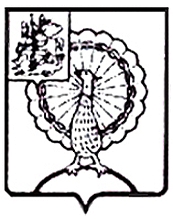 Информация об итогах проведенного контрольного мероприятия «Внешняя проверка бюджетной отчетности главных администраторов бюджетных средств городского округа Серпухов Московской области за 2022 год: Совета депутатов городского округа Серпухов Московской области»1. Основание для проведения контрольного мероприятия: пункт 2.3.7 раздела 2 Плана работы Контрольно-счетной палаты городского округа Серпухов Московской области на 2023 год, утвержденного Приказом Контрольно-счетной палаты городского округа Серпухов Московской области от 20.12.2022 № 99 (с изменениями).2. Предмет контрольного мероприятия: проверка годовой бюджетной отчетности главного администратора бюджетных средств городского округа Серпухов Совета депутатов городского округа Серпухов Московской области.3. Объекты контрольного мероприятия: Совет депутатов городского округа Серпухов Московской области.4. Проверяемый период деятельности: 2022 год.5. Срок проведения контрольного мероприятия: с «03» апреля 2023 года по «31» мая 2023 года.6. По результатам контрольного мероприятия установлено следующее.По вопросу 1. Проверка соблюдения единого порядка составления и предоставления бюджетной отчетности, предусмотренного Инструкцией о порядке составления и предоставления годовой, квартальной и месячной отчетности об исполнении бюджетов бюджетной системы Российской Федерации, утвержденной приказом Министерства финансов Российской Федерации от 28.12.2010 №191н (далее – Инструкция №191н).Годовая бюджетная отчетность Совета депутатов городского округа Серпухов за 2022 год представлена в Контрольно-счетную палату городского округа Серпухов в установленный законодательством Российской Федерации срок, по средствам МСЭД (межведомственной системы электронного документооборота Московской области) с сопроводительным письмом от 10.04.2023г. № 49 исх.Отчетность составлена нарастающим итогом с начала года в рублях с точностью до второго десятичного знака после запятой, что соответствует требованиям, установленным Инструкцией №191н. Состав бюджетной отчетности Совета депутатов соответствует статье 264.1 Бюджетного кодекса Российской Федерации (далее – БК РФ). Перечень форм отчетов соответствует пункту 11.1 Инструкции № 191н.             По вопросу 2. Анализ показателей бюджетной отчетности, дебиторской и кредиторской задолженности.Согласно бюджетной отчетности главного распорядителя бюджетных средств Совета депутатов по состоянию на 01.01.2023 года:          2.1. Утвержденные бюджетные значения по доходам 0,00 рублей, (ф.0503127) отражены в размере 0,00 рублей;- исполнение через финансовые органы отражено в размере 0,00 рублей;2.2. Утвержденные бюджетные назначения по расходам бюджета (ф.0503127) отражены в размере 7 580 290,0 рублей, что соответствует плановым назначениям, утвержденным решением Совета депутатов городского округа Серпухов Московской области от 14.12.2021 №384/40 «О бюджете городского округа Серпухов Московской области на 2022 год и на плановый период 2023 и 2024 годов» (с изменениями):- исполнено через финансовые органы – 7 575 993,73 рублей или 99,9 % от утвержденных назначений;- неисполненные назначения по ассигнованиям составили 4 296,27 рублей;- неисполненные назначения по утвержденным лимитам бюджетных обязательств составили 4 296,27 рублей.         2.3. Дебиторская задолженность, в том числе просроченная, по состоянию на 01.01.2023г. (ф. 0503169) отсутствует.         2.4. Кредиторская задолженность по состоянию на 01.01.2023г.(ф. 0503169) сложилась в объеме 190 002,78 рублей и увеличилась по сравнению с началом 2022 года на 190 002,78 рублей. Как следует из Пояснительной записки (ф. 0503160) кредиторская задолженность образовалась: - задолженность по страховым взносам на обязательное медицинское страхование ФФОМС в размере 35 756,98 рублей;- задолженность по страховым взносам на обязательное пенсионное страхование по выплате страховой части трудовой пенсии в размере 154 245,80 рублей;          Просроченная кредиторская задолженность отсутствует. По вопросу 3. Установление соответствия показателей бюджетной отчетности данным бюджетного учета путем сопоставления показателей, содержащихся в соответствующей форме бюджетной отчетности, с остатками и оборотами по счетам главной книги либо по соответствующим регистрам бюджетного учета.Бюджетная отчетность Совета депутатов составлена в соответствии с требованиями пункта 7 Инструкции №191н. Показатели бюджетной отчетности соответствуют данным Главной книги и других регистров бюджетного учета, установленных законодательством. Таким образом, бюджетная отчетность Совета депутатов составлена в соответствии со структурой и кодами бюджетной классификации, установленными приказом Министерства финансов Российской Федерации от 06.06.2019 № 85н «О Порядке формирования и применения кодов бюджетной классификации Российской Федерации, их структуре и принципах назначения». Контрольные соотношения показателей форм бюджетной отчетности Совета депутатов соблюдены. Показатели, отраженные в бюджетной отчетности Совета депутатов, соответствуют показателям, утвержденным Решением Совета депутатов городского округа Серпухов Московской области от 14.12.2021 №384/40 «О бюджете городского округа Серпухов Московской области на 2022 год и на плановый период 2023 и 2024 годов», а также показателям сводной бюджетной росписи бюджета на 2022 год.Выводы:1. Нарушений общих требований к бухгалтерской (финансовой) отчетности экономического субъекта, в том числе к ее составу не выявлено.КОНТРОЛЬНО-СЧЕТНАЯ ПАЛАТАГОРОДСКОГО ОКРУГА СЕРПУХОВМОСКОВСКОЙ ОБЛАСТИКОНТРОЛЬНО-СЧЕТНАЯ ПАЛАТАГОРОДСКОГО ОКРУГА СЕРПУХОВМОСКОВСКОЙ ОБЛАСТИ142203, Московская область, городской округ Серпухов, ул. Советская, д.88  ИНН/КПП: 5043044241/504301001ОГРН: 1115043006044телефон:  8(4967)37-71-85, 37-45-40 e-mail : kspserpuhov@yandex.ru https://ksp-serpuhov.ru